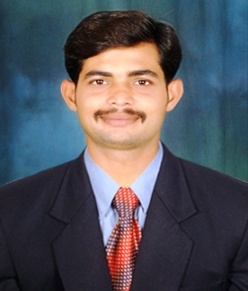 Gulfjobseeker CV No: 1338870To interview this candidate call:  971505905010Or email us back filled up Vacancy Formhttp://www.gulfjobseeker.com/Free_Job_Posting_Form.docObjectiveA highly skilled Assistant Manager with 10+ years of IT experience, seeking an opportunity with a positive outlook, problem solving skills and excellence in troubleshooting computer related issues, services.Key Skills10+ years of experience as Computer Engineer. 6+ years of experience in management level.Excellence knowledge in ERP softwares and troubleshooting (including Tally and others, their databases, backups).Proven record of driving excellent IT service(Installations of Operating Systems, applications, repair, assembling, maintenance).In depth knowledge of laptop, computer and printer troubleshooting, maintaining LAN, WLAN and Servers. Configuring applications in Mobiles(Emails, Outlook, IMAP, POP, Exchange)Professional Experience Arya Omnitalk Wireless Solutions, Bangalore			April 2013 – Jan 2015Assistant Manager – IT (Sales and Customer Support)						Maintaining Server, Computers, Printers, Laptops, LAN and WLAN, CCTV.Increased sales with excellent customer service levels and developed good relationships with regular customers.Received best complements from customers for dealing with queries, complaints and feedbacks.Payment related follow-ups.Responsible for the achievement of the sales of team, target set by the company.Built and maintained the relationships with the customers and suppliers.Giving remote assistance for remote users.Muliya Keshava Bhat & Sons, Puttur			Mar 2009- Mar 2013Assistant Manager – IT (Sales and Customer Support)						Managing and motivating a team to increase salesMaintaining computers, Server, LAN and WLAN, CCTV.Overseeing recruitment and training of staffKeeping track of stock and ordering through computerized systemsOrganizing sales promotions and in-store eventsDealing with queries, complaints and feedback from customers.Set up store displaysManaged shelf stocking and pricing activitiesHandled inventory and stocks.Diya Systems Pvt. Ltd., Mangalore				Jan 2007 - Mar 2009Technical Engineer (Sales and Support)		Investigate and find quick resolutions to issues associated with laptop, computer, printer and website hosting.Selling the computer, laptop, printer, server items to customers.Achieved the monthly targets.Awarded best service provider for several months.Partek Computers and Software Solutions Pvt. Ltd., MangaloreComputer Hardware and Software Engineer			 Jun 2004 - Dec 2006Responsible for configuration, installation and deployment of Servers and PC'sTroubleshooting and installation of Windows XP/2000/Vista and 7, 8 Operating Systems. Troubleshooting, configuration and installation on laptops. Strong knowledge of N/W, troubleshooting LAN, TCP / IP stocks and their functionality.Educational Background2000 - 2001  		SSLC, , Alike                     			77.44% (First Class)2002 - 2004  		Diploma in Computer Science and Engineering                     			Karnataka Polytechnic, Mangalore 			75.54% (Distinction)Final Assignment in DCSEStudent Information System: Application is able to find student’s semester wise marks and attendance details by entering his/her registration number.Technical SkillsOperating Systems: Windows 2000, 2003, Windows 98, ME, XP, 7, 8, Windows Vista, Linux, MS DOS.Application software: Photoshop, Adobe Reader, Dreamweaver, Audition, Winrar, DVD Convertor, FTP, TeamViewer, Nero, Video and audio editing, Skype and other VOIPs.Office Package: Microsoft Word/Excel/ Access/PowerPoint/Outlook, FrontPage (2013).Assembling and reassembling of computer, peripherals and laptops. Computer / Laptop / Printers Hardware and Software TroubleshootingWebsite Designing, Hosting and Maintenance.	 Remote assistance for customers from remote location.Servers, PCs, Laptops, Printers, Databases, LAN and WLAN maintaining. Internet configuring, surfing, emails sending.Configuring Mobile and other devices for applications.Personal DetailsPlace/Date of Birth	:  Kalladka,IN/ Sep 25, 1985Marital Status	:  SingleLanguages Known	:  English, Hindi, Kannada, and TuluVISA			: Visit – expires on 10th Mar 2015